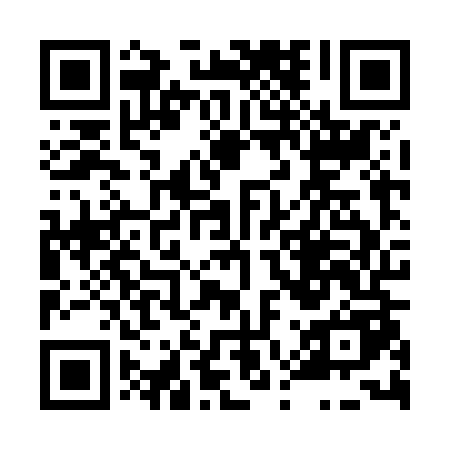 Prayer times for Bela u Pecky, Czech RepublicWed 1 May 2024 - Fri 31 May 2024High Latitude Method: Angle Based RulePrayer Calculation Method: Muslim World LeagueAsar Calculation Method: HanafiPrayer times provided by https://www.salahtimes.comDateDayFajrSunriseDhuhrAsrMaghribIsha1Wed3:095:3212:556:018:1810:312Thu3:065:3012:556:028:2010:343Fri3:035:2812:556:038:2110:374Sat2:595:2712:546:048:2310:405Sun2:565:2512:546:058:2510:426Mon2:535:2312:546:068:2610:457Tue2:495:2212:546:068:2810:488Wed2:465:2012:546:078:2910:519Thu2:425:1812:546:088:3110:5410Fri2:395:1712:546:098:3210:5811Sat2:395:1512:546:108:3411:0112Sun2:385:1412:546:118:3511:0213Mon2:385:1212:546:128:3711:0314Tue2:375:1112:546:138:3811:0315Wed2:365:0912:546:138:3911:0416Thu2:365:0812:546:148:4111:0517Fri2:355:0712:546:158:4211:0518Sat2:355:0512:546:168:4411:0619Sun2:345:0412:546:178:4511:0620Mon2:345:0312:546:188:4611:0721Tue2:335:0212:546:188:4811:0822Wed2:335:0012:546:198:4911:0823Thu2:334:5912:546:208:5011:0924Fri2:324:5812:556:218:5211:0925Sat2:324:5712:556:218:5311:1026Sun2:314:5612:556:228:5411:1127Mon2:314:5512:556:238:5511:1128Tue2:314:5412:556:248:5611:1229Wed2:314:5312:556:248:5711:1230Thu2:304:5312:556:258:5911:1331Fri2:304:5212:556:269:0011:13